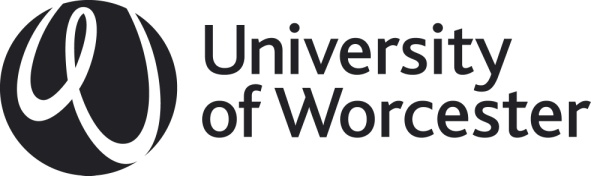 CCS Form 2 - COLLABORATIVE COURSE CLOSURE ACTION PLANA Course Closure Action Plan should be agreed and completed to manage the course closure process and teaching out arrangements (see Section 5.2 of the ‘Procedures for Course Closure, Suspension and Significant Change’). This follows the approval for Course Closure by Academic Planning and Portfolio Group (APPG).  It is crucial that when discussing the closure of a course that the experience of the remaining students is safeguarded.  It would usually be expected that remaining groups of students are informed of the decision in a timely manner or involved in the process of reaching the decision to close a course.Attention should be given to the impact of the removal of the course on staffing, student support and other key services and any potential impact that this may have on quality assurance.  Enhanced monitoring of the student experience during the teach-out period is best practice and additional agenda items could be added to the Staff-Student Liaison Committee agenda as deemed appropriate.Where the process is complex, involves the closure of a course with a number of partners/stakeholders or one or more courses, a Course Closure Management Group should be established.  It is the responsibility of the School Senior Management Team to ensure the action plan is maintained and that all actions required are expedited by the target dates. The School Senior Management Team and College LTQE Committee will monitor progress against the action plan. The ‘Procedures for Course Closure, Suspension and Significant Change’ should be consulted prior to completing the action plan.  Further guidance for the action plan is provided in the template below. Section One: General InformationSection Two: Action PlanThis section should outline how the Course Team/School/Partner Institution has committed to manage the run out of the course following a decision to close.  Each response should articulate steps that will be taken to assure the student experience and quality of academic standards.  1. Prospective Students2. Applicants2. Current Students4. Examination Boards and PSRBExternal Examiner appointments - Check with AQU that External Examiners contracts related to the course(s) do not finish before the predicted end of the course.  It may be necessary, in liaison with AQU, to review and extend a contract, or appoint new externals to see the closure out.  External Examiners must be notified by AQU of the closure of the course(s) and the arrangements made for completion of students, particularly if this varies from the norm.5.	Partnership Agreement Section Three: Closure CommentarySchool:Partner Institution:Course(s):Dates action plan created and revised:    Individual responsible for action plan (name/role:Date for course closure to new entrants:Date all students (incl P/T) will complete:Date School SMT agreed plan, + review dateConfirmation Head of Collaborative Programmes and AQU informedConfirmation that formal correspondence between partners has been undertaken Closure of recruitment and removal of related publicity materialsEnsure that both the University and the partner organisation have closed recruitment activity and removed course/s from UCAS and other promotional materials, websites, etc.When all students have completed, ensure that all references to the University in course related materials are removed from partner public information, including hard copy and web-based (and vice versa in University publications, including programme specifications, prospectus, website).Where the partnership has closed, the partner organisation will be deleted from all relevant University public information.  Closure of recruitment and removal of related publicity materialsEnsure that both the University and the partner organisation have closed recruitment activity and removed course/s from UCAS and other promotional materials, websites, etc.When all students have completed, ensure that all references to the University in course related materials are removed from partner public information, including hard copy and web-based (and vice versa in University publications, including programme specifications, prospectus, website).Where the partnership has closed, the partner organisation will be deleted from all relevant University public information.  Actions required:Responsibility:Target dates:Progress:Notification and communications to applicantsIt is essential that applicants, including those who have been offered a place on a course but not yet accepted, deferred offers and those who have accepted a place but not yet registered, are informed of course closure and options available to them. This may include an alternative course or confirmation of their decision to release their place on a University of Worcester course in liaison with Registry Services. Communication with applicants will be through Registry Services.      Notification and communications to applicantsIt is essential that applicants, including those who have been offered a place on a course but not yet accepted, deferred offers and those who have accepted a place but not yet registered, are informed of course closure and options available to them. This may include an alternative course or confirmation of their decision to release their place on a University of Worcester course in liaison with Registry Services. Communication with applicants will be through Registry Services.      Actions required:Responsibility:Target dates:Progress:Notification and communications to studentsStudents must be kept informed of any changes that may affect them in relation to the closure and student representatives should be involved in planning and managing course closure. This may include arrangements for teaching and supervision, support for placement/WBL, PSRB requirements, reassessment and plans for retake modules and for temporarily withdrawn students. Students should be informed in a meeting so that they can be given reassurances about arrangements to ensure the quality of their experiences through the ‘teach out’ of the course, ask questions, raise any concerns as well as receive written confirmation of arrangements if necessary. It is important to agree who will have the communication responsibility.  Normally the relevant School (in liaison with partners) is responsible for communications with current students. Individuals in both the University and the partner should agree any communications with or sent to students.Notification and communications to studentsStudents must be kept informed of any changes that may affect them in relation to the closure and student representatives should be involved in planning and managing course closure. This may include arrangements for teaching and supervision, support for placement/WBL, PSRB requirements, reassessment and plans for retake modules and for temporarily withdrawn students. Students should be informed in a meeting so that they can be given reassurances about arrangements to ensure the quality of their experiences through the ‘teach out’ of the course, ask questions, raise any concerns as well as receive written confirmation of arrangements if necessary. It is important to agree who will have the communication responsibility.  Normally the relevant School (in liaison with partners) is responsible for communications with current students. Individuals in both the University and the partner should agree any communications with or sent to students.Actions required:Responsibility:Target dates:Progress:Student progress, temporary withdrawals, referral and retake studentsConfirmation of numbers of existing students and modes of study on each course/cohorts and predicted completion dates. Provision must be made for students with referrals and arrangements agreed for potential retakes and temporary withdrawal students.  Students should not be disadvantaged due to the closure and arrangements should take full account of their needs (within the terms of the University’s Taught Courses Regulatory Framework, s.3.9).Please append a spreadsheet showing:student (names or numbers) Route-FT/PTNumber of credits completedNumber of credits outstandingAny reassessmentsInternational or home studentExpected date of completionStudent progress, temporary withdrawals, referral and retake studentsConfirmation of numbers of existing students and modes of study on each course/cohorts and predicted completion dates. Provision must be made for students with referrals and arrangements agreed for potential retakes and temporary withdrawal students.  Students should not be disadvantaged due to the closure and arrangements should take full account of their needs (within the terms of the University’s Taught Courses Regulatory Framework, s.3.9).Please append a spreadsheet showing:student (names or numbers) Route-FT/PTNumber of credits completedNumber of credits outstandingAny reassessmentsInternational or home studentExpected date of completionActions required:Responsibility:Target dates:Progress:Course Management and DeliverySeek and provide assurances that the course can be delivered as approved until completion of the final students registered on the course. Where this is deemed to be at risk, agree alternative arrangements to secure the student experience with the Director of Quality and Educational Development (DQED) and Academic Registrar and consult with students prior to final agreement.Course Management and DeliverySeek and provide assurances that the course can be delivered as approved until completion of the final students registered on the course. Where this is deemed to be at risk, agree alternative arrangements to secure the student experience with the Director of Quality and Educational Development (DQED) and Academic Registrar and consult with students prior to final agreement.Actions required:Responsibility:Target dates:Progress:Examination BoardsConfirm arrangements for marking, moderation and attendance at examination boards. Agree timings of subject/examination boards including a plan to manage students with referrals, retakes or who are temporarily withdrawn. NB See Annex to the Assessment Policy regarding potential courses of action in event of retakes when modules are not running.  Notify external examiner of arrangements.Examination BoardsConfirm arrangements for marking, moderation and attendance at examination boards. Agree timings of subject/examination boards including a plan to manage students with referrals, retakes or who are temporarily withdrawn. NB See Annex to the Assessment Policy regarding potential courses of action in event of retakes when modules are not running.  Notify external examiner of arrangements.Actions required:Responsibility:Target dates:Progress:Professional, Statutory and Regulatory Bodies (PSRBs)If any professional bodies are associated with the course, they should be advised of the closure and their advice considered.  Agree who will communicate with PSRBs.Professional, Statutory and Regulatory Bodies (PSRBs)If any professional bodies are associated with the course, they should be advised of the closure and their advice considered.  Agree who will communicate with PSRBs.Actions required:Responsibility:Target dates:Progress:Notification to AQU, Registry, Data Management Unit, Communications and Participation, Finance, and UWIC Registry Admissions, Student Records, DMU, Timetabling, Finance, Communications and Participation, the International Office and UWIC should be informed of any closures and predicted dates of completion by the Secretary of APPG.  Agree responsibility for on-going communications about closure with these departments and others such as Library, ICT and other learning services, student services departments.Notification to AQU, Registry, Data Management Unit, Communications and Participation, Finance, and UWIC Registry Admissions, Student Records, DMU, Timetabling, Finance, Communications and Participation, the International Office and UWIC should be informed of any closures and predicted dates of completion by the Secretary of APPG.  Agree responsibility for on-going communications about closure with these departments and others such as Library, ICT and other learning services, student services departments.Actions required:Responsibility:Target dates:Progress:Formal letter to collaborative institution (if not already sent/or received and acknowledged)If a formal letter has not been sent but the decision has been made to close the partnership or a particular course at a collaborative partner, please state here who will write the letter, who will sign the letter and when the letter will be written. Where a partner has decided to terminate, the same information must be entered here in relation to both the termination letter from the partner, and the formal acknowledgement of the termination from the University.Formal letter to collaborative institution (if not already sent/or received and acknowledged)If a formal letter has not been sent but the decision has been made to close the partnership or a particular course at a collaborative partner, please state here who will write the letter, who will sign the letter and when the letter will be written. Where a partner has decided to terminate, the same information must be entered here in relation to both the termination letter from the partner, and the formal acknowledgement of the termination from the University.Actions required:Responsibility:Target dates:Progress:Partnership AgreementIf the Partnership Agreement is due to expire before the students complete, then an interim agreement or an amendment to the existing agreement must be considered to safeguard the student experience. Discuss with AQU and DQED.The Agreement can only end when the last student completes their programme, there are no outstanding referrals or retakes and ‘teach out’ arrangements are agreed.Partnership AgreementIf the Partnership Agreement is due to expire before the students complete, then an interim agreement or an amendment to the existing agreement must be considered to safeguard the student experience. Discuss with AQU and DQED.The Agreement can only end when the last student completes their programme, there are no outstanding referrals or retakes and ‘teach out’ arrangements are agreed.Actions required:Responsibility:Target dates:Progress:Registered LecturersOnce the course has closed and all students completed, registered lecturers must be formally notified by AQU that their status as registered lecturers of the University of Worcester for that course has ended.  If this is their only course responsibility with the University, any associated entitlements would normally be withdrawn. All UW accounts, e.g. email, access to Blackboard, etc will be terminated by the AQU on instruction from the School.Registered LecturersOnce the course has closed and all students completed, registered lecturers must be formally notified by AQU that their status as registered lecturers of the University of Worcester for that course has ended.  If this is their only course responsibility with the University, any associated entitlements would normally be withdrawn. All UW accounts, e.g. email, access to Blackboard, etc will be terminated by the AQU on instruction from the School.Actions required:Responsibility:Target dates:Progress:Intellectual PropertyDue consideration must be given to the clauses of the agreements related to intellectual property and confirmation of rights.Intellectual PropertyDue consideration must be given to the clauses of the agreements related to intellectual property and confirmation of rights.Actions required:Responsibility:Target dates:Progress:Copyright issues Any issues of copyright for the programme operated at the partner are to be considered.Copyright issues Any issues of copyright for the programme operated at the partner are to be considered.Actions required:Responsibility:Target dates:Progress:Data ProtectionConsider the supply of student data in relation to the Data Protection Act, before agreeing to pass on students’ records etcData ProtectionConsider the supply of student data in relation to the Data Protection Act, before agreeing to pass on students’ records etcActions required:Responsibility:Target dates:Progress:Lessons LearnedPlease complete this section as the closure progresses or when the closure is complete; the closure action plans will be reviewed and monitored at College LTQE Committee and by Schools. Any information that can assist colleagues in the future will be reviewed and used for guidance.